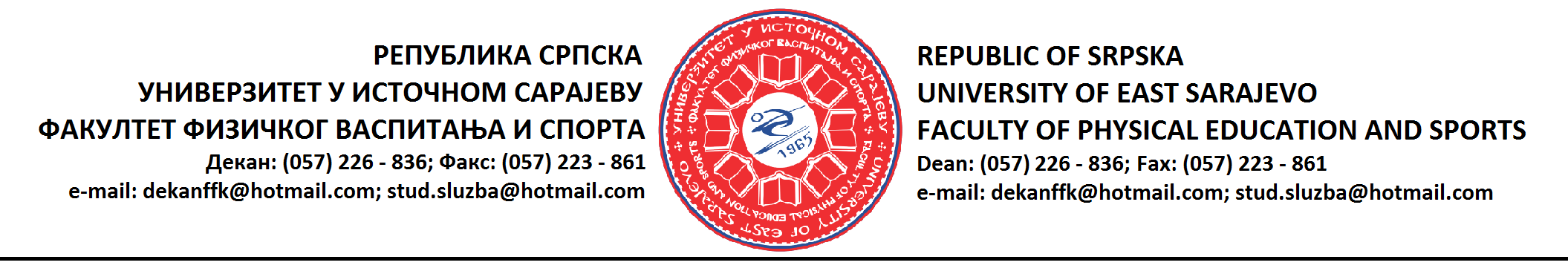 НАСТАВНО –НАУЧНОМ ВИЈЕЋУФАКУЛТЕТА ФИЗИЧКОГ ВАСПИТАЊА И СПОРТА ПАЛЕСЕНАТУ УНИВЕРЗИТЕТА У ИСТОЧНОМ САРАЈЕВУПредмет: 	Извјештај комисије о пријављеним кандидатима за избор у академско звање асистента, ужа научна/умјетничка област Спортске и рехабилитационе науке Одлуком Наставно-научног вијећа Факултетта физичког васпитања и спорта Пале, Универзитета у Источном Сарајеву, број ННВ: 840/18 и 841/18 од 23.05.2018. године, именовани смо у Комисију за разматрање конкурсног материјала и писање извјештаја по конкурсу, објављеном у дневном листу “Глас српске“ од 08.05.2018. године, за избор у академско звање асистент, ужа научна/умјетничка област Спортске и рехабилитационе науке, ужу образовну област Кинезиологија индивидуалних спортова и Спортске и рехабилитационе науке, ужу образовну област Кинезиологија колективних спортова.ПОДАЦИ О КОМИСИЈИНа претходно наведени конкурс пријавило се 10 кандидата:Милан (Недељко) ЗеленовићЛана (Момчило) Гргић Дејана (Драган) КомљеновићДанијел (Предраг) БожићТања (Здравко) Каришик КошарацБојан (Лазар) КаришикДејан (Радован) ЧокорилоБојан (Горан) ПавловићБожица (Миломир) ИвановићЈово (Ранко) РанкићНа основу прегледа конкурсне документације, а поштујући прописане члан 77. Закона о високом образовању („Службени гласник Републике Српске“ бр. 73/10, 104/11, 84/12, 108/13, 44/15, 90/16 и 31/18), чланове 148. и 149. Статута Универзитета у Источном Сарајеву и чланове 5., 6. и 37. Правилника о поступку и условима избора академског особља Универзитета у Источном Сарајеву, Комисија за писање извјештаја о пријављеним кандидатаима за изборе у звања, Наставно-научном/умјетничком вијећу Факултета физичког васпитања Пале и Сенату Универзитета у Источном Сарајеву подноси слиједећи извјештај на даље одлучивање:ИЗВЈЕШТАЈКОМИСИЈЕ О ПРИЈАВЉЕНИМ КАНДИДАТИМА ЗА ИЗБОР У ЗВАЊЕЧ Л А Н О В И   К О М И С И Ј Е:Проф. др Ненад Лалић, предсједник_________________________________________Проф. др Милован Братић, члан_________________________________________Проф. др Далибор Фулурија, члан_________________________________________Мјесто: ПалеДатум: 10.07.2018. годинеСастав комисије са назнаком имена и презимена сваког члана, звања, назив научне области, научног поља и уже научне/умјетничке области за коју је изабран у звање, датума избора у звање и назив факултета, установе у којој је члан комисије запослен:1. Проф. др Ненад Лалић, предсједникНаучна област: Друштвене науке, пословање и администрација и правоНаучно поље: Пословање и администрацијаУжа научна/умјетничка област: Менаџмент, предмет Менаџмент у спортуДатум избора у звање: ванредни професор 27.09.2013. годинеУниверзитет: Универзитет у Источном СарајевуФакултет/академија: Факултет физичког васпитања и спорта Пале2. Проф. др Милован Братић, чланНаучна област: Дисциплине у спорту и физичком васпитању Научно поље: Друштвено хуманистичке наукеУжа научна/умјетничка област: Физичко васпитање и спорт предмет БорењаДатум избора у звање: редовни професор 25.11.2010.Универзитет: Универзитет у НишуФакултет/академија: Факултет спорта и физичког васпитања Ниш3. Проф. др Далибор Фулурија, чланНаучна област: Друштвене науке, пословање и администрација и правоНаучно поље: Друштвене наукеУжа научна/умјетничка област: Спортске и рехабилитационе наукеУжа образовна област: Кинезиологија индивидуалних спортова, предмет Спортска гимнастикаДатум избора у звање: ванредни професор 26.12.2018.Универзитет: Универзитет у Источном СарајевуФакултет/академија: Факултет физичког васпитања и спорта ПалеI   ПOДАЦИ О КОНКУРСУОдлука о расписивању конкурса, орган и датум доношења одлукеОдлука Сената Универзитета у Источном Сарајеву број 01-С-117-1-XLVI/18 од 27.04.2018. годинеДневни лист, датум објаве конкурсаГлас Српске, 08.05.2018. годинеБрој кандидата који се бира2Звање и назив уже научне/умјетничке области, уже образовне области за коју је конкурс расписан, списак предметаЗвање: асистентУжа научна/умјетничка област: Спортске и рехабилитационе науке, ужу образовну област Кинезиологија индивидуалних спортова и Спортске и рехабилитационе науке, ужу образовну област Кинезиологија колективних спортова. Број пријављених кандидата10II   ПOДАЦИ О КАНДИДАТИМАПРВИ КАНДИДАТ1. ОСНОВНИ БИОГРАФСКИ ПОДАЦИИме (име једног родитеља) и презимеМилан (Недељко) ЗеленовићДатум и мјесто рођења14.04.1987. Сарајево, БиХУстанове у којима је кандидат био запосленКао тренер КК Славија Источно Сарајево; Као професор физичког васпитања О.Ш. Јован Дучић Касиндо; Средња школа 28. Јуни Источно Ново Сарајево; О.Ш. Свети Сава Источно Ново Сарајево и Средњошколски центар Источна Илиџа - тренутноЗвања/радна мјестаПрофесор физичког васпитања/ Професор физичког васпитања – Средњошколски центар Источна ИлиџаНаучна областСпортске и рехабилитационе наукеЧланство у научним и стручним организацијама или удружењима2. СТРУЧНА БИОГРАФИЈА, ДИПЛОМЕ И ЗВАЊАОсновне студије/студије првог циклусаНазив институције, година уписа и завршетка Факултет физичког васпитања и спорта Источно Сарајево, 2005-2009Назив студијског програма, излазног модулаОпшти смјер – професор физичке културеПросјечна оцјена током студија, стечени академски назив8,25; Професор физичке културеОцјене из предмета на којима ће асистент изводити наставуКошарка 1: 10Кошарка 2: 10Постдипломске студије/студије другог циклусаНазив институције, година уписа и завршеткаФакултет физичког васпитања Назив студијског програма, излазног модулаМагистарске студијеПросјечна оцјена током студија, стечени академски назив9,50 Наслов магистарског/мастер радаТренутно у изради магистарског радаУжа научна/умјетничка областСпортске и рехабилитационе наукеДокторат/студије трећег циклусаНазив институције, година уписа и завршетка (датум пријаве и одбране дисертације)Наслов докторске дисертацијеУжа научна областПретходни избори у звања (институција, звање и период)3. НАУЧНА/УМЈЕТНИЧКА ДЈЕЛАТНОСТ КАНДИДАТАРадови прије првог и/или посљедњег избора/реизбораа)  Радови саопштени на стручним скуповимаб)  Чланци у стручним часописимав) Објављене књиге4. ОБРАЗОВНА ДЈЕЛАТНОСТ КАНДИДАТАОбразовна дјелатност прије првог и/или /посљедњег избора/реизбора5. СТРУЧНА ДЈЕЛАТНОСТ КАНДИДАТАСтудент са највећом просјечном оцјеном на Факултету физичког васпитања и спорта Пале 2009. године. Капитен кошаркашког тима ФФВиС на свим студентским такмичењима од 2005 до 2009. године. Положен стручни испит са оцјеном одличан (5) 19.04.2012. годинеДРУГИ КАНДИДАТ1. ОСНОВНИ БИОГРАФСКИ ПОДАЦИИме (име једног родитеља) и презимеЛана (Момчило) ГргићДатум и мјесто рођења12.05.1984. Сарајево, БиХУстанове у којима је кандидат био запосленОШ Свети Сава наставник физичког васпитања 25.09. 2017 – 06.10.2017; ТР Силвер шоп комерцијалиста 2009 - 2014;  СТР Аг комерцијалиста 2004 – 2009; Олимпијски комитет БиХ Волонтер 2014 – 2015; Олимпијски комитет БиХ Референт за пројекте 2015 – 2018; Олимпијски комитет БиХ Виши стручни сарадник за међународне односе и пројекте 2018 – до данас;Звања/радна мјестаПрофесор физичког васпитања/ Олимпијски комитет БиХ Виши стручни сарадник за међународне односе и пројектеДипломирани тренер спортске рекреацијеНаучна областСпортске и рехабилитационе наукеЧланство у научним и стручним организацијама или удружењима2. СТРУЧНА БИОГРАФИЈА, ДИПЛОМЕ И ЗВАЊАОсновне студије/студије првог циклусаНазив институције, година уписа и завршетка Факултет физичког васпитања Источно Сарајево, Студијски програм Физичко васпитање 2013-2016: Студијски програма Спорт 2010 – 2013 Назив студијског програма, излазног модулаФизичко васпитање СпортПросјечна оцјена током студија, стечени академски назив8,80 Професор физичког васпитања9.70 Дипломирани тренер спортске рекреацијеОцјене из предмета на којима ће асистент изводити наставуОпредељење кандидата за Спортску рекреацију на коју не треба асистентПостдипломске студије/студије другог циклусаНазив институције, година уписа и завршеткаНазив студијског програма, излазног модулаПросјечна оцјена током студија, стечени академски називНаслов магистарског/мастер радаУжа научна/умјетничка областДокторат/студије трећег циклусаНазив институције, година уписа и завршетка (датум пријаве и одбране дисертације)Наслов докторске дисертацијеУжа научна областПретходни избори у звања (институција, звање и период)3. НАУЧНА/УМЈЕТНИЧКА ДЈЕЛАТНОСТ КАНДИДАТАРадови прије првог и/или посљедњег избора/реизбораа)  Радови саопштени на стручним скуповимаб)  Чланци у стручним часописимав) Објављене књиге4. ОБРАЗОВНА ДЈЕЛАТНОСТ КАНДИДАТАОбразовна дјелатност прије првог и/или /посљедњег избора/реизбора5. СТРУЧНА ДЈЕЛАТНОСТ КАНДИДАТАУчесница у реализацији више пројеката у организацији Оломпијског комитета БиХ Плакета Универзитета за изузетан успјех на студијском програму Спорт 180 ЕЦТСТРЕЋИ КАНДИДАТ1. ОСНОВНИ БИОГРАФСКИ ПОДАЦИИме (име једног родитеља) и презимеДејана (Драган) КомљеновићДатум и мјесто рођења23.05.1991. Сарајево, БиХУстанове у којима је кандидат био запосленНемаЗвања/радна мјестаПрофесор физичког васпитањаМастер физичког васпитања – 300 ЕЦТСНаучна областСпортске и рехабилитационе наукеЧланство у научним и стручним организацијама или удружењима2. СТРУЧНА БИОГРАФИЈА, ДИПЛОМЕ И ЗВАЊАОсновне студије/студије првог циклусаНазив институције, година уписа и завршетка Факултет физичког васпитања и спорта Источно Сарајево, 2010-2014Назив студијског програма, излазног модулаФизичко васпитањеПросјечна оцјена током студија, стечени академски назив8,29; Професор физичког васпитањаОцјене из предмета на којима ће асистент изводити наставуНије приложен списак положених испитаПостдипломске студије/студије другог циклусаНазив институције, година уписа и завршетка Факултет физичког васпитања и спорта 2014 – 2016 Назив студијског програма, излазног модулаФизичко васпитањеПросјечна оцјена током студија, стечени академски назив 8,75; Мастер физичког васпитања – 300 ЕЦТСНаслов магистарског/мастер радаУтицај борилачких спортова на антрополошке карактеристике спортистаУжа научна/умјетничка областСпортске и рехабилитационе наукеДокторат/студије трећег циклусаНазив институције, година уписа и завршетка (датум пријаве и одбране дисертације)Наслов докторске дисертацијеУжа научна областПретходни избори у звања (институција, звање и период)3. НАУЧНА/УМЈЕТНИЧКА ДЈЕЛАТНОСТ КАНДИДАТАРадови прије првог и/или посљедњег избора/реизбораа)  Радови саопштени на стручним скуповимаб)  Чланци у стручним часописимав) Објављене књиге4. ОБРАЗОВНА ДЈЕЛАТНОСТ КАНДИДАТАОбразовна дјелатност прије првог и/или /посљедњег избора/реизбора5. СТРУЧНА ДЈЕЛАТНОСТ КАНДИДАТАУсавршавање у Борилчким спортовима (џудо) са многобројним признањима и оствареним резултатима за које није приложила доказеЧЕТВРТИ КАНДИДАТ1. ОСНОВНИ БИОГРАФСКИ ПОДАЦИИме (име једног родитеља) и презимеДанијел (Предраг) БожићДатум и мјесто рођења31.07.1991. Градачац, БиХУстанове у којима је кандидат био запосленНије приложио податкеЗвања/радна мјестаПрофесор физичког васпитањаМастер физичког васпитања – 300 ЕЦТСНаучна областСпортске и рехабилитационе наукеЧланство у научним и стручним организацијама или удружењима2. СТРУЧНА БИОГРАФИЈА, ДИПЛОМЕ И ЗВАЊАОсновне студије/студије првог циклусаНазив институције, година уписа и завршетка Факултет физичког васпитања и спорта, 2010-2014Назив студијског програма, излазног модулаФизичко васпитањеПросјечна оцјена током студија, стечени академски назив8,88; Професор физичког васпитања Оцјене из предмета на којима ће асистент изводити наставуБорилачки спортови 1 (карате, бокс и самоодбрана) – 10Борилачки спортови 2 (џудо и рвање) – 10 Зимски спортови 1 – 10Зимски спортови 2 – 10Постдипломске студије/студије другог циклусаНазив институције, година уписа и завршеткаФакултет физичког васпитања и спорта Источно Сарајево, 2014-2016Назив студијског програма, излазног модулаФизичко васпитањеПросјечна оцјена током студија, стечени академски назив9,13; Мастер физичког васпитања – 300 ЕЦТСНаслов магистарског/мастер радаУтицај морфолошких димензија на ситуациону прецизност у рукомету.Ужа научна/умјетничка областСпортске и рехабилитационе наукеДокторат/студије трећег циклусаНазив институције, година уписа и завршетка (датум пријаве и одбране дисертације)Наслов докторске дисертацијеУжа научна областПретходни избори у звања (институција, звање и период)3. НАУЧНА/УМЈЕТНИЧКА ДЈЕЛАТНОСТ КАНДИДАТАРадови прије првог и/или посљедњег избора/реизбораа)  Радови саопштени на стручним скуповимаб)  Чланци у стручним часописима1. Каришик, С., Милићевић, Љ. & Божић, Д. (2016). Квалитативи показатељи избачаја лопте рукометаша. Спорт и здравље. Научно-стручни часопис из области спорта и физичке културе. Факултет физичког васпитања и спорта. Источно Сарајево. Година XI, број 1, 19-27.2. Каришик, Горановић, С., Милићевић, Љ. & Божић, Д. (2016). Кранијални екстремитети као предиктор прецизности у рукомету. Journal of Physical Education and Sport Management Published by American Research Institute for Policy Development, New York, USA. Vol. 3, No.1,pp 78-87.3. Каришик, Божић, Д. & Тирић, Т. (2018). Утицај љепила за лопту а јачину шута у рукомету. European Journal of Physical Education and Sport Science. Volume 4, Issue 5, 39-47.в) Објављене књиге4. ОБРАЗОВНА ДЈЕЛАТНОСТ КАНДИДАТАОбразовна дјелатност прије првог и/или /посљедњег избора/реизбора5. СТРУЧНА ДЈЕЛАТНОСТ КАНДИДАТАУсавршавање у Борилачким спортовима (карате) у којима је постизао запажене резултате и у рукометном спорту. Залагање на практичној настави током стдија на Факултету физичког васпитања и спорта као и постизање резултат у наступима на студентским такмичењима у свим спортовима. Носилац Плакете Универзитета за изузетан успјех у току студија на Факултету физичког васпитања и спорта у Палама.ПЕТИ КАНДИДАТ1. ОСНОВНИ БИОГРАФСКИ ПОДАЦИИме (име једног родитеља) и презимеТања (Здравко) Каришик-КошарацДатум и мјесто рођења23.07.1991. Сарајево, БиХУстанове у којима је кандидат био запосленЗвања/радна мјестаПрофесор физичког васпитањаНаучна областСпортске и рехабилитационе наукеЧланство у научним и стручним организацијама или удружењима2. СТРУЧНА БИОГРАФИЈА, ДИПЛОМЕ И ЗВАЊАОсновне студије/студије првог циклусаНазив институције, година уписа и завршетка Факултет физичког васпитања и спорта, 2010-2014Назив студијског програма, излазног модулаФизичко васпитањеПросјечна оцјена током студија, стечени академски назив7,94; Професор физичког васпитања Оцјене из предмета на којима ће асистент изводити наставуНије приложен списак положених испитаПостдипломске студије/студије другог циклусаНазив институције, година уписа и завршеткаНазив студијског програма, излазног модулаПросјечна оцјена током студија, стечени академски називНаслов магистарског/мастер радаУжа научна/умјетничка областДокторат/студије трећег циклусаНазив институције, година уписа и завршетка (датум пријаве и одбране дисертације)Наслов докторске дисертацијеУжа научна областПретходни избори у звања (институција, звање и период)3. НАУЧНА/УМЈЕТНИЧКА ДЈЕЛАТНОСТ КАНДИДАТАРадови прије првог и/или посљедњег избора/реизбораа)  Радови саопштени на стручним скуповимаб)  Чланци у стручним часописимав) Објављене књиге4. ОБРАЗОВНА ДЈЕЛАТНОСТ КАНДИДАТАОбразовна дјелатност прије првог и/или /посљедњег избора/реизбора5. СТРУЧНА ДЈЕЛАТНОСТ КАНДИДАТАБиатлон репрезентативка БиХ са запаженим резултатимаШЕСТИ КАНДИДАТ1. ОСНОВНИ БИОГРАФСКИ ПОДАЦИИме (име једног родитеља) и презимеБојан (Лазар) КаришикДатум и мјесто рођења01.11.1978. Сарајево, БиХУстанове у којима је кандидат био запосленЗвања/радна мјестаПрофесор физичке културеМагистар наука физичке културеНаучна областСпортске и рехабилитационе наукеЧланство у научним и стручним организацијама или удружењима2. СТРУЧНА БИОГРАФИЈА, ДИПЛОМЕ И ЗВАЊАОсновне студије/студије првог циклусаНазив институције, година уписа и завршетка Факултет физичке културе, 1997-2002Назив студијског програма, излазног модулаОпшти смјерПросјечна оцјена током студија, стечени академски назив7,03; Професор физичке културе Оцјене из предмета на којима ће асистент изводити наставуКошарка – 8Борилачки спортови – 6 Зимски спортови – 7 Постдипломске студије/студије другог циклусаНазив институције, година уписа и завршеткаФакултет фзичке културе Источно Сарајево, 2005-2017Назив студијског програма, излазног модулаФизичко васпитањеПросјечна оцјена током студија, стечени академски називМагистар наука физичке културе. Није приложио просјек оцјена са постдипломских студијаНаслов магистарског/мастер рада Анализа моторичких простора спортиста у колективним спортовимаУжа научна/умјетничка област Спортске и рехабилитационе наукеДокторат/студије трећег циклусаНазив институције, година уписа и завршетка (датум пријаве и одбране дисертације)Наслов докторске дисертацијеУжа научна областПретходни избори у звања (институција, звање и период)3. НАУЧНА/УМЈЕТНИЧКА ДЈЕЛАТНОСТ КАНДИДАТАРадови прије првог и/или посљедњег избора/реизбораа)  Радови саопштени на стручним скуповимаб)  Чланци у стручним часописимав) Објављене књиге4. ОБРАЗОВНА ДЈЕЛАТНОСТ КАНДИДАТАОбразовна дјелатност прије првог и/или /посљедњег избора/реизбора5. СТРУЧНА ДЈЕЛАТНОСТ КАНДИДАТАУсавршавање у кошаркашкој игри стиче у Кошаркашком клубу Јахорина Пале; Ски учитељ у ски школи Вучко. Посједује међународну лицецу учитеља скијања. За наведено нје приложио доказеСЕДМИ КАНДИДАТ1. ОСНОВНИ БИОГРАФСКИ ПОДАЦИИме (име једног родитеља) и презимеДејан (Радован) ЧокорилоДатум и мјесто рођења03.11.1992. Требиње, БиХУстанове у којима је кандидат био запосленWorldclass Serbia, Нови Сад – персонални тренер 2016-2017Звања/радна мјестаДипломирани професор спорта и физичког васпитањаМастер професор спорта и физичког васпитањаНаучна областСпортске и рехабилитационе наукеЧланство у научним и стручним организацијама или удружењимаРеализатор пројекта Спорт у школе 2016 - данас, Нови Сад; Волонтер 37. Фрушкогорског маратона, Нови сад 2014; Волонтер Фитнес феста 3, Београд 2014.2. СТРУЧНА БИОГРАФИЈА, ДИПЛОМЕ И ЗВАЊАОсновне студије/студије првог циклусаНазив институције, година уписа и завршетка Факултет спорта и физичког васпитања, 2011-2015Назив студијског програма, излазног модулаОсновне академске студије 251 ЕЦТСПросјечна оцјена током студија, стечени академски назив9,76; Дипломирани професор спорта и физичког васпитања Оцјене из предмета на којима ће асистент изводити наставуКошарка – 9Борилачки спортови – 10 (џудо и самоодбрана)Зимски спортови – 10 (курс кроз предмет зимске активности у природи) Опредељење кандидата за Фудбал на који не треба асистентПостдипломске студије/студије другог циклусаНазив институције, година уписа и завршеткаФакултет спорта и физичког васпитања Нови Сад, 2015-2016Назив студијског програма, излазног модулаМастер студије спорта и физичког васпитањаПросјечна оцјена током студија, стечени академски називМастер професор спорта и физичког васпитања. Није приложио просјек оцјена са мастер студијаНаслов магистарског/мастер радаНије приложио тему мастер радаУжа научна/умјетничка областСпортске и рехабилитационе наукеДокторат/студије трећег циклусаНазив институције, година уписа и завршетка (датум пријаве и одбране дисертације)Факултет спорта и физичког васпитања Нови Сад Уписао 2016 - данасНаслов докторске дисертацијеУжа научна областПретходни избори у звања (институција, звање и период)3. НАУЧНА/УМЈЕТНИЧКА ДЈЕЛАТНОСТ КАНДИДАТАРадови прије првог и/или посљедњег избора/реизбораа)  Радови саопштени на стручним скуповимаб)  Чланци у стручним часописима1. Milosevic, Z., Cokorilo, D., Pajic, N. & Djordjic, V. (2018). Nutritional and motor ability status of first-and second-grade students. Exercise and Quality of life. Rad u pripremi za štampu2. Чокорило, Д. (2017). Разлике у исполјаванју максималног момента силе натколене мускулатуре при различитим угаоним брзинама код каратиста. Спорт и здравље. Научно-стручни часопис из области спорта и физичке културе. Факултет физичког васпитања и спорта. Источно Сарајево. Година XII, број 2, 13-21.3. Чокорило, Д. (2017). Карактеристике успјешног вође у фудбалском клубу. Спорт и здравље. Научно-стручни часопис из области спорта и физичке културе. Факултет физичког васпитања и спорта. Источно Сарајево. Година IX, број 1, 30-37.в) Објављене књиге4. ОБРАЗОВНА ДЈЕЛАТНОСТ КАНДИДАТАОбразовна дјелатност прије првог и/или /посљедњег избора/реизбора5. СТРУЧНА ДЈЕЛАТНОСТ КАНДИДАТАУсавршавање у Фудбалској игри стиче у Фудбалском клубу Вележ Невесиње.ОСМИ КАНДИДАТ1. ОСНОВНИ БИОГРАФСКИ ПОДАЦИИме (име једног родитеља) и презимеБојан (Горан) ПавловићДатум и мјесто рођења05.04.1987. Сарајево, БиХУстанове у којима је кандидат био запослен2011 – Приправнички у Дому здравља за физиотерапеута у Сарјеву2012 – Физиотерапеут КК Славија и ФК Фамос2013 – 2018 Војно медицинска утанова у Дохи – Катар послови рехабилитацијеЗвања/радна мјестаДипломирани физиотерапеутМагистар физикалне терапије – 300 ЕЦТСНаучна областЗдравствене наукеЧланство у научним и стручним организацијама или удружењимаУчесник преко 30. Семинара, конференција и едукација у Катару, Индији, Њемачкој, Грчко, Чешкој, Шпанији, Дубаију и Турској из области физикалне терапије2. СТРУЧНА БИОГРАФИЈА, ДИПЛОМЕ И ЗВАЊАОсновне студије/студије првог циклусаНазив институције, година уписа и завршетка Факултет здравствених студија, Сарајево 2007-2011Назив студијског програма, излазног модулаДодипломски студј Просјечна оцјена током студија, стечени академски назив8,20; Дипломирани физиотерапеут – 240 ЕЦТС Оцјене из предмета на којима ће асистент изводити наставуКошарка – -Борилачки спортови – -Зимски спортови – -Постдипломске студије/студије другог циклусаНазив институције, година уписа и завршеткаФакултет здравствених студија у Сарајеву, 2015-2016Назив студијског програма, излазног модулаСтудиј физикалне терапијеПросјечна оцјена током студија, стечени академски назив9,57; Магистар физикалне терапије – 300 ЕЦТСНаслов магистарског/мастер радаКвалитет живота особа са обостраом руптуром предњег укрштеног лигаментаУжа научна/умјетничка област Здравствене наукеДокторат/студије трећег циклусаНазив институције, година уписа и завршетка (датум пријаве и одбране дисертације)Факултет спорта и физичког васпитања Нови Сад Уписао 2016 - данасНаслов докторске дисертацијеУжа научна областПретходни избори у звања (институција, звање и период)3. НАУЧНА/УМЈЕТНИЧКА ДЈЕЛАТНОСТ КАНДИДАТАРадови прије првог и/или посљедњег избора/реизбораа)  Радови саопштени на стручним скуповимаб) Чланци у стручним часописимав) Објављене књиге4. ОБРАЗОВНА ДЈЕЛАТНОСТ КАНДИДАТАОбразовна дјелатност прије првог и/или /посљедњег избора/реизбора5. СТРУЧНА ДЈЕЛАТНОСТ КАНДИДАТАУчесник преко 30. Семинара, конференција и едукација у Катару, Индији, Њемачкој, Грчко, Чешкој, Шпанији, Дубаију и Турској из области физикалне терапијеДЕВЕТИ КАНДИДАТ1. ОСНОВНИ БИОГРАФСКИ ПОДАЦИИме (име једног родитеља) и презимеБожица (Миломир) ИвановићДатум и мјесто рођења14.01.1988. Сребреница, БиХУстанове у којима је кандидат био запосленСредњошколски центар Сребреница – приправник физичког васпитанја и спорта 2017 – 2018 Звања/радна мјестаПрофесор физичке културеМастер физичког васпитања – 300 ЕЦТСНаучна областСпортске и рехабилитационе наукеЧланство у научним и стручним организацијама или удружењима2. СТРУЧНА БИОГРАФИЈА, ДИПЛОМЕ И ЗВАЊАОсновне студије/студије првог циклусаНазив институције, година уписа и завршетка Факултет физичког васпитања и спорта, 2006-2010Назив студијског програма, излазног модулаФизичко васпитањеПросјечна оцјена током студија, стечени академски назив8,15; Професор физичке културе Оцјене из предмета на којима ће асистент изводити наставуКошарка 1 – 8Кошарка 2 – 8 Борилачки спортови 1 – 10Борилачки спортови 2 – 9 Зимски спортови 1 – 8Зимски спортови 2 – 8Постдипломске студије/студије другог циклусаНазив институције, година уписа и завршеткаФакултет физичког васпитања и спорта Источно Сарајево, 2014-2017Назив студијског програма, излазног модулаФизичко васпитањеПросјечна оцјена током студија, стечени академски назив7,88; Мастер физичког васпитања – 300 ЕЦТСНаслов магистарског/мастер рада Није приложила тему мастер радаУжа научна/умјетничка област Спортске и рехабилитационе наукеДокторат/студије трећег циклусаНазив институције, година уписа и завршетка (датум пријаве и одбране дисертације)Наслов докторске дисертацијеУжа научна областПретходни избори у звања (институција, звање и период)3. НАУЧНА/УМЈЕТНИЧКА ДЈЕЛАТНОСТ КАНДИДАТАРадови прије првог и/или посљедњег избора/реизбораа)  Радови саопштени на стручним скуповимаб)  Чланци у стручним часописима1. Бјелица, Б., Фулурија, Д. & Ивановић, Б. (2017). Ефекти различитих фитнес програма на интензитет оптерећења и калоријску потрошњу. Спорт и здравље. Научно-стручни часопис из области спорта и физичке културе. Факултет физичког васпитања и спорта. Источно Сарајево. Година XII, број 1, 05-11.в) Објављене књиге4. ОБРАЗОВНА ДЈЕЛАТНОСТ КАНДИДАТАОбразовна дјелатност прије првог и/или /посљедњег избора/реизбора5. СТРУЧНА ДЈЕЛАТНОСТ КАНДИДАТАДЕСЕТИ КАНДИДАТ1. ОСНОВНИ БИОГРАФСКИ ПОДАЦИИме (име једног родитеља) и презимеЈово (Ранко) РанкићДатум и мјесто рођења21.10.1986. Бијељина, БиХУстанове у којима је кандидат био запосленДом ученика у Бијељини - васпитач Звања/радна мјестаПрофесор физичке културеМагистар наука физичке културеДоктор наука у области физичке културеНаучна областСпортске и рехабилитационе наукеЧланство у научним и стручним организацијама или удружењимаЧлан удружења за медицину спорта Србије2. СТРУЧНА БИОГРАФИЈА, ДИПЛОМЕ И ЗВАЊАОсновне студије/студије првог циклусаНазив институције, година уписа и завршетка Факултет физичког васпитања и спорта, 2005-2009Назив студијског програма, излазног модулаФизичко васпитањеПросјечна оцјена током студија, стечени академски назив8,03; Професор физичке културе Оцјене из предмета на којима ће асистент изводити наставуКошарка 1 – 9Кошарка 2 – 10 Борилачки спортови 1 – 7Борилачки спортови 2 – 8 Зимски спортови 1 – 8Зимски спортови 2 – 9Постдипломске студије/студије другог циклусаНазив институције, година уписа и завршеткаФакултет физичког васпитања и спорта Источно Сарајево, 2009-2012Назив студијског програма, излазног модулаФизичко васпитањеПросјечна оцјена током студија, стечени академски назив8,75; Магистар наука физичке културеНаслов магистарског/мастер радаЕфекти модела моторичког вјежбања на развој антрополошких димензија код ученика средњих школаУжа научна/умјетничка област Спортске и рехабилитационе наукеДокторат/студије трећег циклусаНазив институције, година уписа и завршетка (датум пријаве и одбране дисертације)Факултет физичког васпитања и спорта Источно Сарајево, 2016Наслов докторске дисертацијеПромјене морфолошког и моторичког простора након примјене конезиолошког третмана ученика основних школаУжа научна областСпортске и рехабилитационе наукеПретходни избори у звања (институција, звање и период)3. НАУЧНА/УМЈЕТНИЧКА ДЈЕЛАТНОСТ КАНДИДАТАРадови прије првог и/или посљедњег избора/реизбораа)  Радови саопштени на стручним скуповимаб)  Чланци у стручним часописима1. Пелемиш, М., Митровић, Н., Пелемиш, В. & Ранкић, Ј. (2013). Разлике моторичког простора деце урбане и руралне средине парцијализацијом морфолошких карактеристика. Спорт Монт 11 (37,38,39), 370-376.2. Пелемиш, В., Мартиновић, Д., Јовановић, Б. & Ранкић, Ј. (2013). Ефекти примене кинезиолошког третмана на моторичке способности деце млађег школског узраста. Београд: Методичка пракса, 13(2), 221-227.3. Пелемиш, М., Мартиновић, Д. & Ранкић, Ј. (2013). Квантитативне анализе разлика у моторичком простору ученика старијег школског узраста. Спорт и здравље, 8(1), 69-75.4. Пелемиш, В., Јовановић, Б. & Ранкић, Ј. (2013). Релације морфолошких карактеристика са аеробном способности деце различитог пола и узраста. Спорт и здравље, 8(1), 75-80.5. Пелемиш, В., Пелемиш, М., Ранкић, Ј. & Јовановић, Б. (2014). Разлике у морфолошким карактеристикама деце различитог пола и узраста. У.М. Јовановић и Ђ. Нићин (Ед.), Зборник радова са треће међународне конфереције „Спортске науке и здравље”, 15th Март. Бања Лука: Паневропски Универзитет Апеирон. Стр. 183-188.6. Ранкић, Ј. & Товиловић, М. (2016). Преглед досадашњих истраживања тестова за процену аеробних способности код каратиста. Београд: Методичка пракса, 16(2), 175-181.7. Бранковић, П. & Ранкић, Ј. (2016). Ефекти карате тренинга на побољшање моторичких способности ученица. Београд: Методичка пракса, 13(3-4), 329-342.8. Пелемиш, В. & Ранкић, Ј. (2016). Утицај додатног кинезиолошког програма у отклањању деформитета стопала предшколске деце. Београд: Методичка пракса, 13(3-4), 343-362.9. Ранкић, Ј. (2017). Разлика у моторичким способностима дјеце млађег школског узраста различитогпола. Београд: Методичка пракса, 13(1), 87-98.10. Ранкић, Ј. (2017). Релације морфолошких карактеристика са аеробном способности дјеце различитог пола и узраста. Београд: Методичка пракса, 13(1), 99-108.в) Објављене књиге4. ОБРАЗОВНА ДЈЕЛАТНОСТ КАНДИДАТАОбразовна дјелатност прије првог и/или /посљедњег избора/реизбора5. СТРУЧНА ДЈЕЛАТНОСТ КАНДИДАТАКао кошаркашки играч играо је за Бијељинске клубове Радник, Плус, Реноме и Грађански као и КК Филозофски Пале и КК Шабац из Шабца. Послије играчке каријере наставља као спортски директор КК Грађански из Бијељине и као тренер млађих селекција КК Радник из Бијељине.6. РЕЗУЛТАТ ИНТЕРВЈУА СА КАНДИДАТИМА6. РЕЗУЛТАТ ИНТЕРВЈУА СА КАНДИДАТИМА6. РЕЗУЛТАТ ИНТЕРВЈУА СА КАНДИДАТИМА6. РЕЗУЛТАТ ИНТЕРВЈУА СА КАНДИДАТИМА6. РЕЗУЛТАТ ИНТЕРВЈУА СА КАНДИДАТИМА6. РЕЗУЛТАТ ИНТЕРВЈУА СА КАНДИДАТИМАНа интервју су позвани 7 кандидата и то: Дејан Чокорило, Божица Ивановић, Дејана Комљеновић, Лана Гргић, Милан Зеленовић, Данијел Божић и Јово Ранкић. Два кандидата: Тања Каришик-Кошарац и Бојан Каришик нису позвани на интервју јер немају просјек оцјена на основном студију 8 или више и не испуњавају законом ппрописани услов за избор асистента. Бојан Павловић није позван на интервју јер нема завршен матични Факутет физичког васпитања и спорта већ факултет здравствених студија што се Конкурсом није тражило. Интервју је одржан дана 03.07.2018. године у 12:00 часова у просторијама Факултета физичког васпитања и спорта у Палама и приступило је свих седам позваних кандидата. Интервју су обавили проф. др Милован Братић и  проф. др Далибор Фулурија. Интервијуу, из оправданих разлога, није присуствовао члан Комисије проф. др Ненад Лалић, ванредни професор Факултета физичког васпитања и спорта Пале. Комисија је прије итервјуа обавила увид у цјелокупну конкурсну документацију. Комисија је са кандидатима обавила разговор. На основу обављеног разговора са кандидатима, као и његовог досадашњег рада, чланови комисије са задовољством констатују два кандидата који испуњавају услове предметног конкурса. На интервју су позвани 7 кандидата и то: Дејан Чокорило, Божица Ивановић, Дејана Комљеновић, Лана Гргић, Милан Зеленовић, Данијел Божић и Јово Ранкић. Два кандидата: Тања Каришик-Кошарац и Бојан Каришик нису позвани на интервју јер немају просјек оцјена на основном студију 8 или више и не испуњавају законом ппрописани услов за избор асистента. Бојан Павловић није позван на интервју јер нема завршен матични Факутет физичког васпитања и спорта већ факултет здравствених студија што се Конкурсом није тражило. Интервју је одржан дана 03.07.2018. године у 12:00 часова у просторијама Факултета физичког васпитања и спорта у Палама и приступило је свих седам позваних кандидата. Интервју су обавили проф. др Милован Братић и  проф. др Далибор Фулурија. Интервијуу, из оправданих разлога, није присуствовао члан Комисије проф. др Ненад Лалић, ванредни професор Факултета физичког васпитања и спорта Пале. Комисија је прије итервјуа обавила увид у цјелокупну конкурсну документацију. Комисија је са кандидатима обавила разговор. На основу обављеног разговора са кандидатима, као и његовог досадашњег рада, чланови комисије са задовољством констатују два кандидата који испуњавају услове предметног конкурса. На интервју су позвани 7 кандидата и то: Дејан Чокорило, Божица Ивановић, Дејана Комљеновић, Лана Гргић, Милан Зеленовић, Данијел Божић и Јово Ранкић. Два кандидата: Тања Каришик-Кошарац и Бојан Каришик нису позвани на интервју јер немају просјек оцјена на основном студију 8 или више и не испуњавају законом ппрописани услов за избор асистента. Бојан Павловић није позван на интервју јер нема завршен матични Факутет физичког васпитања и спорта већ факултет здравствених студија што се Конкурсом није тражило. Интервју је одржан дана 03.07.2018. године у 12:00 часова у просторијама Факултета физичког васпитања и спорта у Палама и приступило је свих седам позваних кандидата. Интервју су обавили проф. др Милован Братић и  проф. др Далибор Фулурија. Интервијуу, из оправданих разлога, није присуствовао члан Комисије проф. др Ненад Лалић, ванредни професор Факултета физичког васпитања и спорта Пале. Комисија је прије итервјуа обавила увид у цјелокупну конкурсну документацију. Комисија је са кандидатима обавила разговор. На основу обављеног разговора са кандидатима, као и његовог досадашњег рада, чланови комисије са задовољством констатују два кандидата који испуњавају услове предметног конкурса. На интервју су позвани 7 кандидата и то: Дејан Чокорило, Божица Ивановић, Дејана Комљеновић, Лана Гргић, Милан Зеленовић, Данијел Божић и Јово Ранкић. Два кандидата: Тања Каришик-Кошарац и Бојан Каришик нису позвани на интервју јер немају просјек оцјена на основном студију 8 или више и не испуњавају законом ппрописани услов за избор асистента. Бојан Павловић није позван на интервју јер нема завршен матични Факутет физичког васпитања и спорта већ факултет здравствених студија што се Конкурсом није тражило. Интервју је одржан дана 03.07.2018. године у 12:00 часова у просторијама Факултета физичког васпитања и спорта у Палама и приступило је свих седам позваних кандидата. Интервју су обавили проф. др Милован Братић и  проф. др Далибор Фулурија. Интервијуу, из оправданих разлога, није присуствовао члан Комисије проф. др Ненад Лалић, ванредни професор Факултета физичког васпитања и спорта Пале. Комисија је прије итервјуа обавила увид у цјелокупну конкурсну документацију. Комисија је са кандидатима обавила разговор. На основу обављеног разговора са кандидатима, као и његовог досадашњег рада, чланови комисије са задовољством констатују два кандидата који испуњавају услове предметног конкурса. На интервју су позвани 7 кандидата и то: Дејан Чокорило, Божица Ивановић, Дејана Комљеновић, Лана Гргић, Милан Зеленовић, Данијел Божић и Јово Ранкић. Два кандидата: Тања Каришик-Кошарац и Бојан Каришик нису позвани на интервју јер немају просјек оцјена на основном студију 8 или више и не испуњавају законом ппрописани услов за избор асистента. Бојан Павловић није позван на интервју јер нема завршен матични Факутет физичког васпитања и спорта већ факултет здравствених студија што се Конкурсом није тражило. Интервју је одржан дана 03.07.2018. године у 12:00 часова у просторијама Факултета физичког васпитања и спорта у Палама и приступило је свих седам позваних кандидата. Интервју су обавили проф. др Милован Братић и  проф. др Далибор Фулурија. Интервијуу, из оправданих разлога, није присуствовао члан Комисије проф. др Ненад Лалић, ванредни професор Факултета физичког васпитања и спорта Пале. Комисија је прије итервјуа обавила увид у цјелокупну конкурсну документацију. Комисија је са кандидатима обавила разговор. На основу обављеног разговора са кандидатима, као и његовог досадашњег рада, чланови комисије са задовољством констатују два кандидата који испуњавају услове предметног конкурса. На интервју су позвани 7 кандидата и то: Дејан Чокорило, Божица Ивановић, Дејана Комљеновић, Лана Гргић, Милан Зеленовић, Данијел Божић и Јово Ранкић. Два кандидата: Тања Каришик-Кошарац и Бојан Каришик нису позвани на интервју јер немају просјек оцјена на основном студију 8 или више и не испуњавају законом ппрописани услов за избор асистента. Бојан Павловић није позван на интервју јер нема завршен матични Факутет физичког васпитања и спорта већ факултет здравствених студија што се Конкурсом није тражило. Интервју је одржан дана 03.07.2018. године у 12:00 часова у просторијама Факултета физичког васпитања и спорта у Палама и приступило је свих седам позваних кандидата. Интервју су обавили проф. др Милован Братић и  проф. др Далибор Фулурија. Интервијуу, из оправданих разлога, није присуствовао члан Комисије проф. др Ненад Лалић, ванредни професор Факултета физичког васпитања и спорта Пале. Комисија је прије итервјуа обавила увид у цјелокупну конкурсну документацију. Комисија је са кандидатима обавила разговор. На основу обављеног разговора са кандидатима, као и његовог досадашњег рада, чланови комисије са задовољством констатују два кандидата који испуњавају услове предметног конкурса. Вредновање референци за избор сарадника на Универзитету у Источном СарајевуВредновање референци за избор сарадника на Универзитету у Источном СарајевуВредновање референци за избор сарадника на Универзитету у Источном СарајевуВредновање референци за избор сарадника на Универзитету у Источном СарајевуВредновање референци за избор сарадника на Универзитету у Источном СарајевуВредновање референци за избор сарадника на Универзитету у Источном СарајевуИме и презимеПросјек 8,0Већи просјекИнтервјуСтудент генерацијеУкупноДанијел Божић80,881110,88Милан Зеленовић80,251110,25Лана Гргић80,800,4-9,20Дејана Комљеновић80,290,2-8,49Тања Каришик-Кошарац-----Бојан Каришик-----Дејан Чокорило81,760,1-9,86Бојан Павловић80,20--8,20Божица Ивановић80,150,1-8,25Јово Ранкић80,030,1-8,13III   ЗАКЉУЧНО МИШЉЕЊЕIII   ЗАКЉУЧНО МИШЉЕЊЕIII   ЗАКЉУЧНО МИШЉЕЊЕЕксплицитно навести у табели у наставку да ли сваки кандидат испуњава услове за избор у звање или их не испуњава. Експлицитно навести у табели у наставку да ли сваки кандидат испуњава услове за избор у звање или их не испуњава. Експлицитно навести у табели у наставку да ли сваки кандидат испуњава услове за избор у звање или их не испуњава. Први кандидат Данијел (Предраг) БожићПрви кандидат Данијел (Предраг) БожићПрви кандидат Данијел (Предраг) БожићМинимални услови за избор у звањеиспуњава/не испуњаваНавести резултате рада (уколико испуњава)1) завршен први циклус студија са најмање 240 ECTS бодова и најнижом просјечном оцјеном 8,0испуњаваПрофесор физичког васпитањаПросјек: 8,88Додатно остварени резултати рада (осим минимално прописаних)Додатно остварени резултати рада (осим минимално прописаних)Додатно остварени резултати рада (осим минимално прописаних)Усавршавање у рукометном спорту и у Борилачким спортовима (карате) у којима је постизао запажене резултате. Залагање на практичној настави током стдија на Факултету физичког васпитања и спорта као и постизање резултат у наступима на студентским такмичењима у свим спортовима. Студент са највећом просјечном оцјеном на Факултету физичког васпитања и спорта Пале у 2014 години. Носилац Плакете Универзитета за изузетан успјех у току студија на Факултету физичког васпитања и спорта у Палама.Усавршавање у рукометном спорту и у Борилачким спортовима (карате) у којима је постизао запажене резултате. Залагање на практичној настави током стдија на Факултету физичког васпитања и спорта као и постизање резултат у наступима на студентским такмичењима у свим спортовима. Студент са највећом просјечном оцјеном на Факултету физичког васпитања и спорта Пале у 2014 години. Носилац Плакете Универзитета за изузетан успјех у току студија на Факултету физичког васпитања и спорта у Палама.Усавршавање у рукометном спорту и у Борилачким спортовима (карате) у којима је постизао запажене резултате. Залагање на практичној настави током стдија на Факултету физичког васпитања и спорта као и постизање резултат у наступима на студентским такмичењима у свим спортовима. Студент са највећом просјечном оцјеном на Факултету физичког васпитања и спорта Пале у 2014 години. Носилац Плакете Универзитета за изузетан успјех у току студија на Факултету физичког васпитања и спорта у Палама.Други кандидат Милан (Недељко) ЗеленовићДруги кандидат Милан (Недељко) ЗеленовићДруги кандидат Милан (Недељко) ЗеленовићМинимални услови за избор у звањеиспуњава/не испуњаваНавести резултате рада (уколико испуњава)1) завршен први циклус студија са најмање 240 ECTS бодова и најнижом просјечном оцјеном 8,0испуњаваПрофесор физичке културеПросјек: 8,25Додатно остварени резултати рада (осим минимално прописаних)Додатно остварени резултати рада (осим минимално прописаних)Додатно остварени резултати рада (осим минимално прописаних)Студент са највећом просјечном оцјеном на Факултету физичког васпитања и спорта Пале у 2009. години. Запажени спортски резултати за Факултет као капитен кошаркашког тима ФФВиС на свим студентским такмичењима од 2005 до 2009. године и доприноса у реализовању практичне наставе из Кошарке. Као педагог стицао је искуство предавајући Физичко васпитање. као наставник физичког васпитања О.Ш. Јован Дучић Касиндо и О.Ш. Свети Сава Источно Ново Сарајево; као професор физичког васпитања Средња школа 28. Јуни Источно Ново Сарајево и Средњошколски центар Источна Илиџа и Као тренер КК Славија Источно Сарајево.Студент са највећом просјечном оцјеном на Факултету физичког васпитања и спорта Пале у 2009. години. Запажени спортски резултати за Факултет као капитен кошаркашког тима ФФВиС на свим студентским такмичењима од 2005 до 2009. године и доприноса у реализовању практичне наставе из Кошарке. Као педагог стицао је искуство предавајући Физичко васпитање. као наставник физичког васпитања О.Ш. Јован Дучић Касиндо и О.Ш. Свети Сава Источно Ново Сарајево; као професор физичког васпитања Средња школа 28. Јуни Источно Ново Сарајево и Средњошколски центар Источна Илиџа и Као тренер КК Славија Источно Сарајево.Студент са највећом просјечном оцјеном на Факултету физичког васпитања и спорта Пале у 2009. години. Запажени спортски резултати за Факултет као капитен кошаркашког тима ФФВиС на свим студентским такмичењима од 2005 до 2009. године и доприноса у реализовању практичне наставе из Кошарке. Као педагог стицао је искуство предавајући Физичко васпитање. као наставник физичког васпитања О.Ш. Јован Дучић Касиндо и О.Ш. Свети Сава Источно Ново Сарајево; као професор физичког васпитања Средња школа 28. Јуни Источно Ново Сарајево и Средњошколски центар Источна Илиџа и Као тренер КК Славија Источно Сарајево.Трећи кандидат Лана (Момчило) Гргић Трећи кандидат Лана (Момчило) Гргић Трећи кандидат Лана (Момчило) Гргић Минимални услови за избор у звањеиспуњава/не испуњаваНавести резултате рада (уколико испуњава)1) завршен први циклус студија са најмање 240 ECTS бодова и најнижом просјечном оцјеном 8,0испуњаваПрофесор физичког васпитањаПросјек: 8,80Додатно остварени резултати рада (осим минимално прописаних)Додатно остварени резултати рада (осим минимално прописаних)Додатно остварени резултати рада (осим минимално прописаних)Четврти кандидат Дејана (Драган) КомљеновићЧетврти кандидат Дејана (Драган) КомљеновићЧетврти кандидат Дејана (Драган) КомљеновићМинимални услови за избор у звањеиспуњава/не испуњаваНавести резултате рада (уколико испуњава)1) завршен први циклус студија са најмање 240 ECTS бодова и најнижом просјечном оцјеном 8,0испуњаваПрофесор физичког васпитањаПросјек: 8,29Додатно остварени резултати рада (осим минимално прописаних)Додатно остварени резултати рада (осим минимално прописаних)Додатно остварени резултати рада (осим минимално прописаних)Пети кандидат Тања (Здравко) Каришик-КошарацПети кандидат Тања (Здравко) Каришик-КошарацПети кандидат Тања (Здравко) Каришик-КошарацМинимални услови за избор у звањеиспуњава/не испуњаваНавести резултате рада (уколико испуњава)1) завршен први циклус студија са најмање 240 ECTS бодова и најнижом просјечном оцјеном 8,0Не испуњаваПрофесор физичког васпитањаПросјек: 7,94Додатно остварени резултати рада (осим минимално прописаних)Додатно остварени резултати рада (осим минимално прописаних)Додатно остварени резултати рада (осим минимално прописаних)Шести кандидат Бојан (Лазар) КаришикШести кандидат Бојан (Лазар) КаришикШести кандидат Бојан (Лазар) КаришикМинимални услови за избор у звањеиспуњава/не испуњаваНавести резултате рада (уколико испуњава)1) завршен први циклус студија са најмање 240 ECTS бодова и најнижом просјечном оцјеном 8,0Не испуњаваПрофесор физичке културеПросјек: 7,03Додатно остварени резултати рада (осим минимално прописаних)Додатно остварени резултати рада (осим минимално прописаних)Додатно остварени резултати рада (осим минимално прописаних)Седми кандидат Дејан (Радован) ЧокорилоСедми кандидат Дејан (Радован) ЧокорилоСедми кандидат Дејан (Радован) ЧокорилоМинимални услови за избор у звањеиспуњава/не испуњаваНавести резултате рада (уколико испуњава)1) завршен први циклус студија са најмање 240 ECTS бодова и најнижом просјечном оцјеном 8,0испуњаваДипломирани професор спорта и физичког васпитањаПросјек: 9,76Додатно остварени резултати рада (осим минимално прописаних)Додатно остварени резултати рада (осим минимално прописаних)Додатно остварени резултати рада (осим минимално прописаних)Осми кандидат Бојан (Горан) ПавловићОсми кандидат Бојан (Горан) ПавловићОсми кандидат Бојан (Горан) ПавловићМинимални услови за избор у звањеиспуњава/не испуњаваНавести резултате рада (уколико испуњава)1) завршен први циклус студија са најмање 240 ECTS бодова и најнижом просјечном оцјеном 8,0Не испуњаваДипломирани физиотерапеутПросјек: 8,20Додатно остварени резултати рада (осим минимално прописаних)Додатно остварени резултати рада (осим минимално прописаних)Додатно остварени резултати рада (осим минимално прописаних)Девети кандидат Божица (Миломир) ИвановићДевети кандидат Божица (Миломир) ИвановићДевети кандидат Божица (Миломир) ИвановићМинимални услови за избор у звањеиспуњава/не испуњаваНавести резултате рада (уколико испуњава)1) завршен први циклус студија са најмање 240 ECTS бодова и најнижом просјечном оцјеном 8,0испуњаваПрофесор физичке културеПросјек: 8,15Додатно остварени резултати рада (осим минимално прописаних)Додатно остварени резултати рада (осим минимално прописаних)Додатно остварени резултати рада (осим минимално прописаних)Десети кандидат Јово (Ранко) РанкићДесети кандидат Јово (Ранко) РанкићДесети кандидат Јово (Ранко) РанкићМинимални услови за избор у звањеиспуњава/не испуњаваНавести резултате рада (уколико испуњава)1) завршен први циклус студија са најмање 240 ECTS бодова и најнижом просјечном оцјеном 8,0испуњаваПрофесор физичке културеПросјек: 8,03Додатно остварени резултати рада (осим минимално прописаних)Додатно остварени резултати рада (осим минимално прописаних)Додатно остварени резултати рада (осим минимално прописаних)ЗАКЉУЧНО МИШЉЕЊЕ    На основу анализе приложеног материјала, детаљног увида у научну и стручну активност кандидата Комисија констатује да кандидати Данијел Божић и Милан Зеленовић испуњавају све прописане услове за избор у академско звање асистента, ужа научна/умјетничка област: Спортске и рехабилитационе науке. Комисија предлаже да се кандидат Данијел Божић изабере у звање асистента, ужа научна/умјетничка област: Спортске и рехабилитационе науке (ужа образовна област Кинезиологија индивидуалних спортова), а да се кандидат Милан Зеленовић изабере у звање асистента, ужа научна/умјетничка област: Спортске и рехабилитационе науке (ужа образовна област Кинезиологија колективних спортова).